          [АРАР                                                             ПОСТАНОВЛЕНИЕ             13    июль    2018  й.                  №115                       13  июль 2018 г.О порядке предоставления помещения для проведения агитационного публичного мероприятия  в форме собраний по заявкам зарегистрированных кандидатов и избирательных объединений на выборах депутатов Государственного Собрания-Курултая Республики Башкортостан  шестого созыва	В соответствии с частью 9 статьи 20, статьей 66 Кодекса Республики Башкортостан о выборах, для обеспечения равных возможностей зарегистрированных кандидатов, их доверенных лиц, избирательных объединений, зарегистрировавших список кандидатов на выборах депутатов Государственного Собрания Республики Башкортостан шестого созыва, Администрация сельского поселения Чекмагушевский сельсовет муниципального района Чекмагушевский район Республики Башкортостан ПОСТАНОВЛЯЕТ:	1.Определить зрительный  зал   районного  Дома   культуры, находящийся по адресу: 452200, Республика Башкортостан, Чекмагушевский район, село Чекмагуш, ул. Мира, д. 28,  помещением для проведения агитационного публичного мероприятия  в форме собраний по заявке зарегистрированных кандидатов, их доверенных лиц, избирательных объединений,   зарегистрировавших список кандидатов на выборах депутатов Государственного Собрания Республики Башкортостан шестого созыва 09 сентября 2018 года.	2. Установить время для встреч с избирателями  зарегистрированных кандидатов, их доверенных лиц, избирательных объединений, зарегистрировавших список кандидатов на выборах депутатов Государственного Собрания Республики Башкортостан шестого созыва 09 сентября 2018 года продолжительностью не более 120 минут.            3. Собственнику помещения  уведомить Центральную избирательную комиссию Республики Башкортостан о факте предоставления помещения зарегистрированному кандидату, политической партии, выдвинувшей зарегистрированного кандидата не позднее дня, следующего за днем предоставления помещения.Исполняющий полномочия  главы сельского поселения                                                  Ф.А. ИшмуратовБАШ[ОРТОСТАН  РЕСПУБЛИКА]ЫСА[МА{ОШ  РАЙОНЫ муниципаль районЫНЫ@   СА[МА{ОШ АУЫЛ СОВЕТЫ АУЫЛ  БИЛ^м^]Е ХАКИМИ^ТЕ 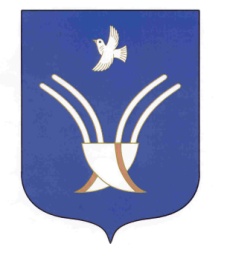 АДМИНИСТРАЦИЯ          сельского поселения ЧЕКмаГУшевский сельсоветмуниципального района Чекмагушевский район Республики Башкортостан